Title of the ThesisSubtitleSemester Thesis/Bachelor Thesis/Master Thesissubmitted at theCenter for Human Resource Management (CEHRM)Faculty of Economics and Management University of LucerneSupervisor:			Name of the supervisorAuthor: 			Name of the authorAddress:			Street, number				Zip code, cityE-mail address:		max.muster@example.chMatriculation number:	11-111-111Field of study:		Date of Submission:	TT.MM.JJJJ	Abstract(Overview of the content of the thesis, 100 – 200 words)Keywords: (4-6 terms)List of ContentsList of FiguresFigure 1.2. Research Model….….……………………………………………………...Page xyFigure X.X. Title……………...………………………………………………………...Page xy………List of TablesTable 4.1. An example……………………………………………………………….…Page xyTable X.X. Title..…………………………………………………………………….…Page xy………List of AbbreviationsCEHRM	Center for Human Resource ManagementUNILU	University of Lucerne…1. Introduction1.1. Research Motivation(answers the question why we should do this research by establishing practical relevance and a research gap)….….….1.2. Objectives….….….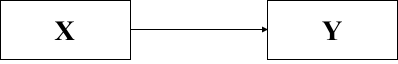 Figure 1.2. Research Model1.3. Approach(contains the structure and the methodical approach)….….….2. Theoretical Background2.1. Subchapter….….….2.2. Subchapter….….….2.3. Subchapter….….….Hypothesis 1: If X increases, Y decreases.……3. Methods3.1. Research Design….….….3.2. Sample….….….3.3. Measures….….….4. Results4.1. Descriptive Statistics….….….Table 4.1. An Example4.2. Hypothesis Testing….….….5. Discussion5.1. Theoretical and Practical Implications (contains implications for research and practice)….….….5.2. Limitations….….….5.3. Future Research….….….References(e.g. following APA)Appendix(for additional information, tables, etc.) A.1. Appendix 1…A.2. Appendix 2…Declaration of Independent Work(the form can be downloaded via the UniPortal) I hereby declare that I completed this thesis independently and only used the sources and aids stated. I further declare that I have not previously submitted the thesis elsewhere.Place:				Date:			Signature of the author:MSDAge (in years)43.239.97Pay (per hour)41.5512.01